RReal Property (Foreign Governments) Act 1951Portfolio:Minister for LandsAgency:Western Australian Land Information AuthorityReal Property (Foreign Governments) Act 19511951/003 (15 Geo. VI No. 3)13 Nov 195113 Nov 1951Real Property (Foreign Governments) Act Amendment Act 19641964/055 (13 Eliz. II No. 55)30 Nov 196430 Nov 1964Statutes (Repeals and Minor Amendments) Act 1994 s. 41994/0739 Dec 19949 Dec 1994 (see s. 2)Acts Amendment (Land Administration) Act 1997 s. 1411997/0313 Oct 199730 Mar 1998 (see s. 2 and Gazette 27 Mar 1998 p. 1765)Reprint 1 as at 16 May 2003 Reprint 1 as at 16 May 2003 Reprint 1 as at 16 May 2003 Reprint 1 as at 16 May 2003 Statutes (Repeals and Miscellaneous Amendments) Act 2009 s. 1082009/00821 May 200922 May 2009 (see s. 2(b))Statutes (Repeals and Minor Amendments) Act 2011 s. 162011/04725 Oct 201126 Oct 2011 (see s. 2(b))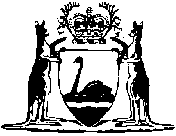 